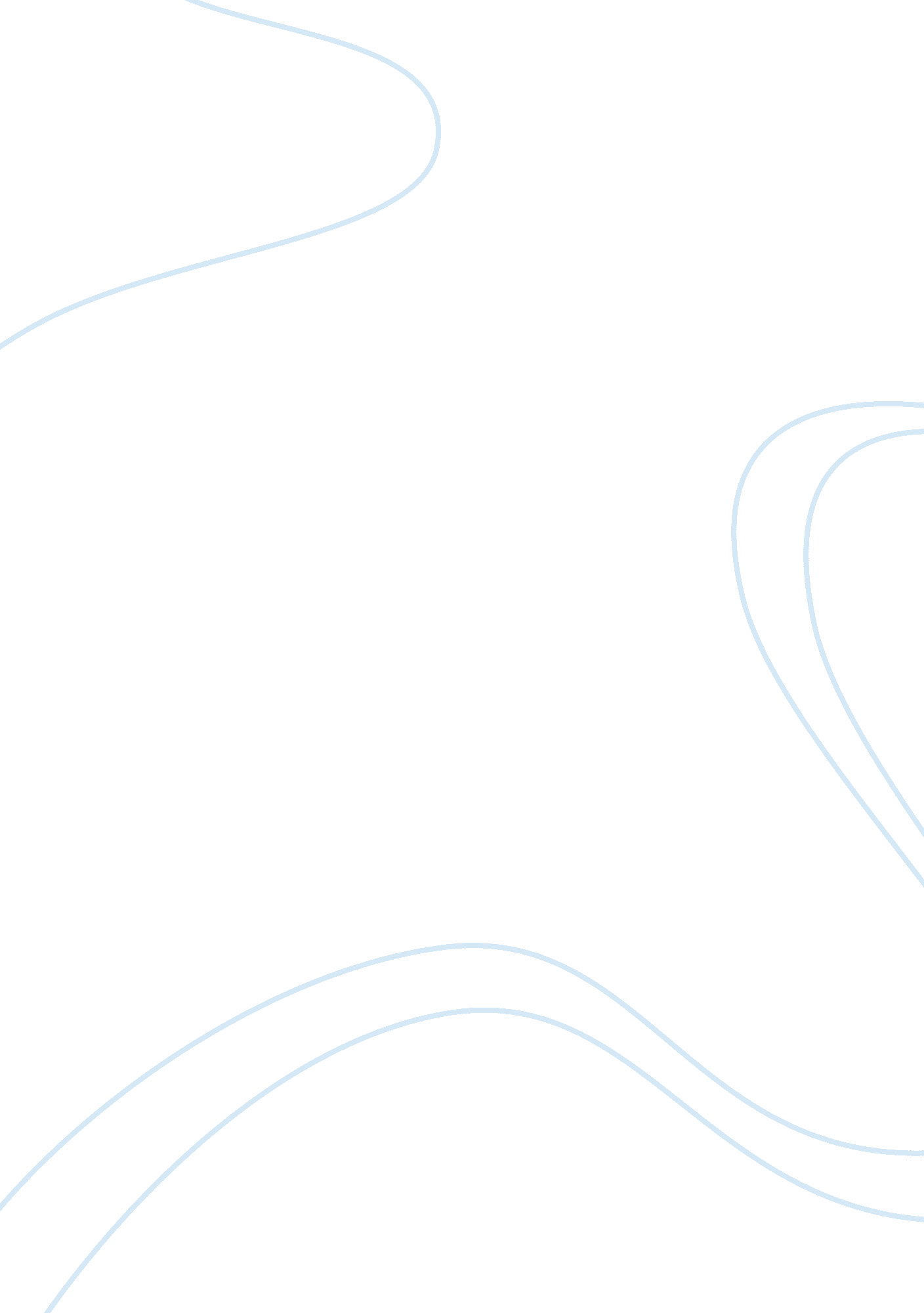 Historical theory of management commerce essay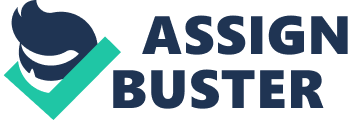 Administration is often encompassed as a component of output along with‚ machines, components, and money. According to the administration guru Peter Drucker (1909-2005), the basic task of administration includes both trading and discovery. Practice of up to date management originates from the 16th years study of low-efficiency and flops of certain enterprises, undertook by the English statesman Sir Thomas More (1478-1535). Management consists of the interlocking functions of conceiving business principle and coordinating, planning, commanding, and directing an organization’s assets in order to achieve the objectives of that principle. The controllers and managers who have the power and blame to make conclusions and oversee an enterprise. The size of administration cans variety from one individual in a small organization to hundreds or thousands of managers in multinational companies. In large associations, the board of controllers defines the policy which is then conveyed out by the head executive officer, or CEO. Some people acquiesce that in order to evaluate a company’s present and future worth; the most significant factors are the value and know-how of the managers. Referred From: http://www. businessdictionary. com/definition/management. html History The verb organise arrives from the Italian maneggiare (to handle – particularly tools), which in turn draws from from the Latin manus (hand). The French phrase mesnagement (later ménagement) leveraged the development in significance of the English phrase administration in the 17th and 18th centuries. Some delineations of administration are: - Association and coordination of the activities of an enterprise in agreement with certain principles and in accomplishment of apparently characterised objectives. administration is often encompassed as a factor of output along with machines, components and cash. According to the management guru Peter Drucker (1909-2005), the rudimentary task of a administration is twofold: marketing and discovery. - Controllers and managers have the power and responsibility to make conclusions to organise an enterprise when granted the authority by the shareholders. As a discipline, administration comprises the interlocking purposes of formulating corporate principle and coordinating, designing, controlling, and administering the firm’s assets to accomplish the policy’s objectives. The dimensions of administration can variety from one person in a little firm to hundreds or thousands of managers in multinational businesses. In large companies the board of controllers formulates the principle which is implemented by the chief boss officer. Referred From: http://en. wikipedia. org/wiki/Management Historical Theory of Management Scientific Administration Theory. (1890-1940) At the turn of the years, the most prominent organizations were large and industrialized. Often they encompassed ongoing, routine jobs that constructed a kind of goods. The United States highly prized technical and technical affairs, including very cautious measurement and specification of activities and outcomes. Management tended to be the same. Frederick Taylor evolved the : scientific administration idea” which espoused this very cautious specification and estimation of all organizational tasks. jobs were normalized as much as possible. Workers were rewarded and penalized. This approach emerged to work well for organizations with assembly lines and other mechanistic, routinized activities. Bureaucratic Management Theory. (1930-1950) Max Weber embellished the technical administration idea with his bureaucratic idea. Weber focused on splitting up associations into hierarchies, setting up powerful lines of administration and command. He suggested associations evolve comprehensive and detailed benchmark functioning Procedures for all routinized jobs. Human Relatives Action. (1930-today) Eventually, unions and government regulations answered to the rather dehumanizing effects of these ideas. More vigilance was given to individuals and their exclusive capabilities in the association. A major conviction included that the association would prosper if its employees prospered as well. Human asset agencies were added to associations. The behavioural sciences performed a powerful role in assisting to realise the desires of employees and how the desires of the organization and its employees could be better aligned. Diverse new theories were generated, many founded on the behavioural sciences (some had title like theory “ X”, “ Y”, “ Z”). Traits of Progressive Management Development Programs With the Human Relations action, training programs identified the need to cultivate supervisory abilities, e. g., delegating, vocation development, motivating, coaching, mentoring, etc. Progressive administration schools now have scholars review a broad body of administration topics and discover those topics by applying that information in the workplace and mirroring on that submission. Learning undertakings incorporate learners’ real-world undertakings in the workplaces or their inhabits. Assignment encompasses reflection and investigation on real-world know-how. Learning is enhanced through extending dialogue and feedback amidst learners. Very good schools manage to encompass types of self-development, too, recognizing that the cornerstone for productive administration is productive self-management. Effective management development programs help students (learners) take a system’s view of their associations, including reconsider of how major functions affect each other. Assignments encompass identifying and speaking to effects of one action on their whole organization. Referred From: http://managementhelp. org/management/theories. htm School of Thoughts. THE CLASSICAL SCHOOL The academic school is the oldest prescribed school of administration considered. Its origins pre-date the twentieth years. The academic school of considered usually anxieties ways to organise work and organizations more effectively. Three localities of study that can be grouped under the classical school are scientific administration, administrative administration, and bureaucratic administration. Technical Administration. In the late 19th century, management conclusions were often random and workers often worked at an intentionally slow stride. There was little in the way of methodical administration and employees and administration were often in conflict. technical administration was introduced in an try to conceive a mental transformation in the workplace. It can be characterised as the methodical study of work methods in alignment to improve efficiency. Frederick W. Taylor was its major proponent. Other major suppliers were Frank Gilbreth, Lillian Gilbreth, and Henry Gantt. Technical management has some foremost values. First, it calls for the application of the technical method to work in order to determine the best method for accomplishing each task. Second, technical management suggests that employees should be scientifically chosen founded on their requirements and trained to present their occupations in the optimal kind. Third, technical administration supports authentic collaboration between employees and administration founded on mutual self-interest. Finally, technical administration proposes that administration should take entire responsibility for planning the work and that employees’ primary blame should be applying management’s plans. Other significant characteristics of technical administration include the technical development of tough but fair performance measures and the implementation of a pay-for-performance inducement plan founded on work measures. Technical administration had a marvellous leverage on administration perform in the early twentieth century. Although it does not comprise a entire idea of management, it has contributed to the study of management and organizations in numerous localities, encompassing human resource management and industrial engineering. Many of the tenets of scientific administration are still valid today. CONTEMPORARY “ SCHOOLS” OF MANAGEMENT THOUGHT Administration study and perform continues to develop and new approaches to the study of administration continue to be sophisticated. This section succinctly reconsiders two up to date approaches: total value administration (TQM) and the discovering association. While neither of these administration approaches offers a entire idea of administration, they do offer additional insights into the administration area. Benchmarking means that the organization is habitually searching out other associations that perform a function or method more competently and utilising them as a benchmark, or benchmark, to referee their own performance. The organization will furthermore try to adapt or improve the processes utilised by other businesses. Eventually, a beliefs of continuous improvement means that the association is committed to incremental alterations and improvements over time in all localities of the organization. TQM has been applied by numerous companies worldwide and appears to have fostered presentation improvements in numerous organizations. Possibly the best-known proponent of this school of management was W. Edwards Deming. Learning-Organization. The up to date organization faces unprecedented ecological and technological change. Thus, one of the large-scale trials for organizations is to continuously change in a way that encounters the claims of this turbulent comparable environment. The discovering organization can be characterised as one in which all workers are involved in recognising and explaining troubles, which allows the association to continually boost its ability to augment, discover, and achieve its purpose. The organizing standard of the learning association is not effectiveness, but problem explaining. Three key facets of the discovering association are a team-based structure, empowered employees, and open data. Peter Senge is one of the best-known experts on discovering organizations. Bureaucratic-Administration. Bureaucratic administration focuses on the ideal pattern of organization. Max Weber was the foremost supplier to bureaucratic administration. Based on fact, Weber concluded that numerous early associations were inefficiently organised, with conclusions founded on personal connections and commitment. He suggested that a pattern of association, called a bureaucracy, characterized by division of work, hierarchy, formalized directions, impersonality, and the selection and advancement of workers founded on proficiency, would lead to more effective administration. Weber furthermore contended that managers’ authority in an organization should be founded not on custom or charisma but on the place held by managers in the organizational hierarchy. Bureaucracy has come to stand for inflexibility and waste, but Weber did not advocate or favor the excesses found in numerous bureaucratic associations today. Weber’s ideas formed the basis for modern association idea and are still descriptive of some associations. System Schools. The schemes school focuses on comprehending the organization as an open system that changes inputs into yields. This school is based on the work of a biologist, Ludwig von Bertalanffy, who accepted that a general schemes model could be utilised to unite research. Early suppliers to this school included Kenneth Boulding, Richard Johnson, Fremont Kast, and James Rosenzweig. The systems school started to have a strong influence on administration thought in the 1960s as a way of conceiving about managing techniques that would permit managers to concern distinct specialties and components of the business to one another, as well as to external ecological components. The systems school focuses on the organization as a whole, its interaction with the natural natural environment, and its need to achieve equilibrium. General schemes theory obtained a great deal of attention in the 1960s, but its influence on administration thought has weakened rather. It has been criticized as too abstract and too complex. although, numerous of the ideas inherent in the systems school formed the cornerstone for the contingency school of management. THE QUANTITATIVE SCHOOL The quantitative school focuses on advancing decision making via the submission of quantitative methods. Its roots can be traced back to technical administration. Administration research AND MIS. Administration science (also called operations study) values mathematical and statistical advances to solve administration troubles. It developed throughout World War II as strategists tried to request scientific information and procedures to the complex problems of conflict. Commerce started to request administration science after the conflict. George Dantzig developed linear programming, an algebraic method to work out the optimal share of scarce assets. Other tools used in industry encompass inventory command theory, aim programming, queuing forms, and replication. The advent of the computer made many administration science devices and notions more functional for commerce. Increasingly, administration research and administration data schemes (MIS) are intertwined. MIS focuses on providing needed data to managers in a useful format and at the proper time. conclusion support schemes (DSS) try to integrate conclusion models, data, and the conclusion maker into a scheme that supports better administration conclusions. Output and Operations Management. This school focuses on the operation and control of the output method that changes resources into completed items and services. It has its roots in scientific management but became an identifiable locality of administration study after World conflict II. It values numerous of the devices of management research. procedures management emphasizes productivity and value of both manufacturing and service associations. W. Edwards Deming exerted a marvellous leverage in shaping up to date ideas about advancing productivity and quality. foremost localities of study within procedures management encompass capability designing, amenities location, amenities layout, materials obligation designing, scheduling, buying and inventory command, value command, computer integrated constructing, just-in-time inventory schemes, and flexible manufacturing systems. CONTINGENCY SCHOOL The contingency school focuses on applying administration values and methods as dictated by the exclusive characteristics of each situation. It emphasizes that there is no one best way to organise and that it depends on diverse situational components, such as the external natural environment, expertise, organizational characteristics, characteristics of the supervisor, and characteristics of the subordinates. Contingency theorists often implicitly or explicitly criticize the classical school for its emphasis on the universality of administration values; although, most academic writers recognized the need to address facets of the position when applying administration principles. The contingency school originated in the 1960s. It has been directed mainly to administration matters such as organizational design, job design, motivation, and authority style. For demonstration, optimal organizational structure has been theorized to count upon organizational dimensions, technology, and ecological uncertainty; optimal authority method, meantime, has been theorized to depend upon a kind of factors, encompassing task structure, place power, characteristics of the work assembly, characteristics of individual subordinates, value obligations, and difficulty structure, to title a few. A few of the major suppliers to this school of administration considered include Joan Woodward, Paul Lawrence, Jay Lorsch, and Fred Fiedler, amidst many others. Referred From: http://www. enotes. com/management-thought-reference/management-thought The Four Functions – – of – – Management Administration engages far more than just telling other ones what to do. Before any of you decide that you believe you can do your boss’s job, let’s take a gaze into more of what a manager does. The major purposes that a supervisor completes can be categorized into four different purposes known as designing, coordinating, premier, and commanding. For some of us, we only see the final two – leading and commanding – but you should know that for every managerial demeanour you do see, there is an identical allowance that you do not. Behind the manager’s shut door, he or she expends a good deal of his or her time planning and coordinating so that he or she can competently carry out the purposes of leading and commanding. Now, before you believe your overseer is different, you should also understand that the four functions of management are standard across commerce, whether that be in a manufacturing plant, a dwelling agency, a food store shop, a retail shop, a restaurant, a hotel, or even an amusement reserve. Effective managers understand how planning, coordinating, leading, and commanding are used to achieve organizational achievement. regrettably, I do not have a rebuttal for those of you who have ineffective managers, but possibly learning a little more about the four purposes of management will help to identify what steps your ineffective manager needs to take to become an productive one. Try to believe about the four purposes as a process where each step builds on the other ones. Managers must first design, then organize according to that design, lead other ones to work towards the plan, and eventually assess the effectiveness of the plan. These four purposes should be performed correctly and, when done well, become the cause for organizational success. Planning The first of the managerial functions is designing. In this step the manager will conceive a comprehensive activity design directed at some organizational aim. For demonstration, let’s state Melissa the marketing supervisor has a goal of expanding sales throughout the month of February. Melissa desires to first spend time mapping out the necessary steps she and her group of sales representatives must take so that they can boost sales figures. These steps might encompass things like expanding advertisements in a specific district, placing some items on sale, expanding the allowance of needed customer-to-sales rep contact, or communicating prior customers to glimpse if they are involved in buying added goods. The steps are then organized into a ordered pattern so that Melissa and her group can follow them. Designing is an ongoing step and can be highly focused based on organizational goals, division goals, departmental goals, and group goals. It is up to the supervisor to identify which goals need to be planned within his or her individual locality. Organizing The second of the managerial purposes is organizing. This step needs Melissa to work out how she will circulate resources and coordinate her workers according to the plan. Melissa will need to recognise distinct functions and ensure that she assigns the right amount of employees to carry out her plan. She will furthermore need to delegate authority, assign work, and supply main heading so that her team of sales representatives can work in the direction of higher sales numbers without having obstacles in their way. Leading The third function of management is leading. In this step, Melissa expends time connecting with her employees on an interpersonal grade. This proceeds after simply organising jobs; rather, it involves communicating, motivating, motivating, and encouraging workers in the direction of a higher level of productivity. Not all managers are leaders. An worker will pursue the directions of a supervisor because they have to, but an worker will voluntarily pursue the main headings of a leader because they accept as true in who he or she is as a individual, what he or she stands for, and for the kind in which they are motivated by the leader. Controlling Controlling is the final function of administration. Once a design has been conveyed out the supervisor assesses the outcomes against the goals. If a aim is not being contacted, the supervisor should furthermore take any essential corrective actions to extend to work in the direction of that goal. For demonstration, if Melissa observed that her team was behind in their sales half way through February, she will need to put in location essential provisions to double-check the second half of February is twice as productive as the first half so that by the end the month, the initial sales goal will be contacted or exceeded. Because the command method furthermore encompasses setting presentation measures for workers and relentlessly assessing their job performances, Melissa will talk with each of her sales reps individually to reconsider their performances. Referred From: http://education-portal. com/academy/lesson/four-functions-of-management-planning-organizing-leading-controlling. html 